Shirebrook Academy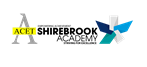   NOR 84511-16 Academy A community of inspiration, excellence and opportunities for all to growMidday Supervisors Required ASAPPermanent position x 2Reporting to the Senior Midday Supervisor Working within a team with responsibility for the effective supervision of students during lunchtime, both inside the building and in the school grounds To positively reinforce high expectations of students' demonstration of the 5Ps and Character Values in line with the Behaviour for Learning Policy.Hours of work: From 12.30pm – 1.30pm Monday to FridayShirebrook Academy is committed to safeguarding and promoting the welfare of children and young people and expects all staff and volunteers to share this commitment.  We are an equal opportunities employer.Due to this post having access to children, the successful candidate will be required to undertake a Disclosure and Barring Service check. The possession of a criminal record will not necessarily prevent an applicant from obtaining this post, as all cases are judged individually according to the nature of the role and information provided.CV’s will not be accepted.  Please complete an application form.Further details are available from Julie Stott, Human Resources Manager.Telephone: 01623 742722 E-mail: jstott1@shirebrookacademy.org Place of EmploymentBased at Shirebrook Academy Aston Community Education Trust (ACET)Hours of Work 5 hours per week, 38 weeks per yearSalaryBand B £2,151.42 per annum